Distanční vzdělávání – odborný výcvikZadání pro žáka: Doplňte do pravdivostních tabulek logické úrovně pro jednotlivá zapojení logických hradel.Literatura: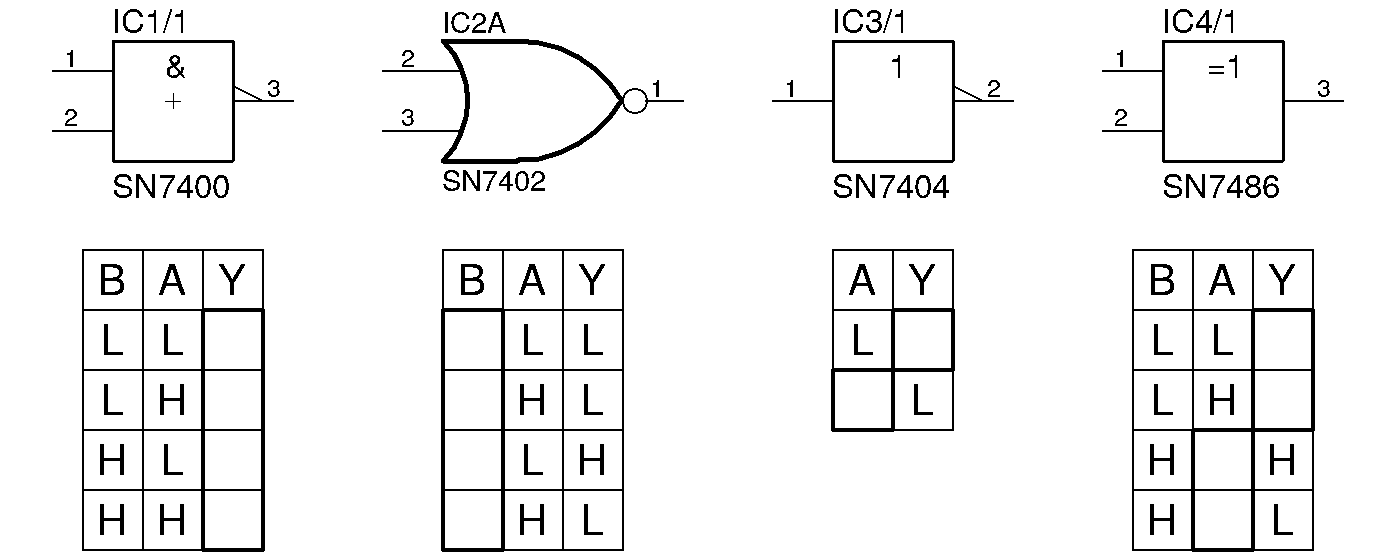 Číslicová technikaElektronika 1, díl 2. str. 115-124Číslo úlohy1313Kategorie dosaženého vzdělání EQF 2, EQF 3, EQF 4Název úlohyKombinační obvody 1Kombinační obvody 1Kombinační obvody 1OborŽákŽákŽákRočníkŽákŽákŽákTéma dle ŠVPSestavování obvodů s číslicovými IOSestavování obvodů s číslicovými IOSestavování obvodů s číslicovými IOPředpokládaný rozsah hod1Vazba na profesní kvalifikaci:Vazba na profesní kvalifikaci:Termín odevzdání úlohyUovJméno, příjmení žákaŽákŽákŽákTřída / skupinaŽákŽákŽákUčitel OVWeiszWeiszWeiszDatum vypracování úlohyŽákŽákŽákHodnocení - známkaUovUovUovHodnocení - zdůvodněníUovUovUov